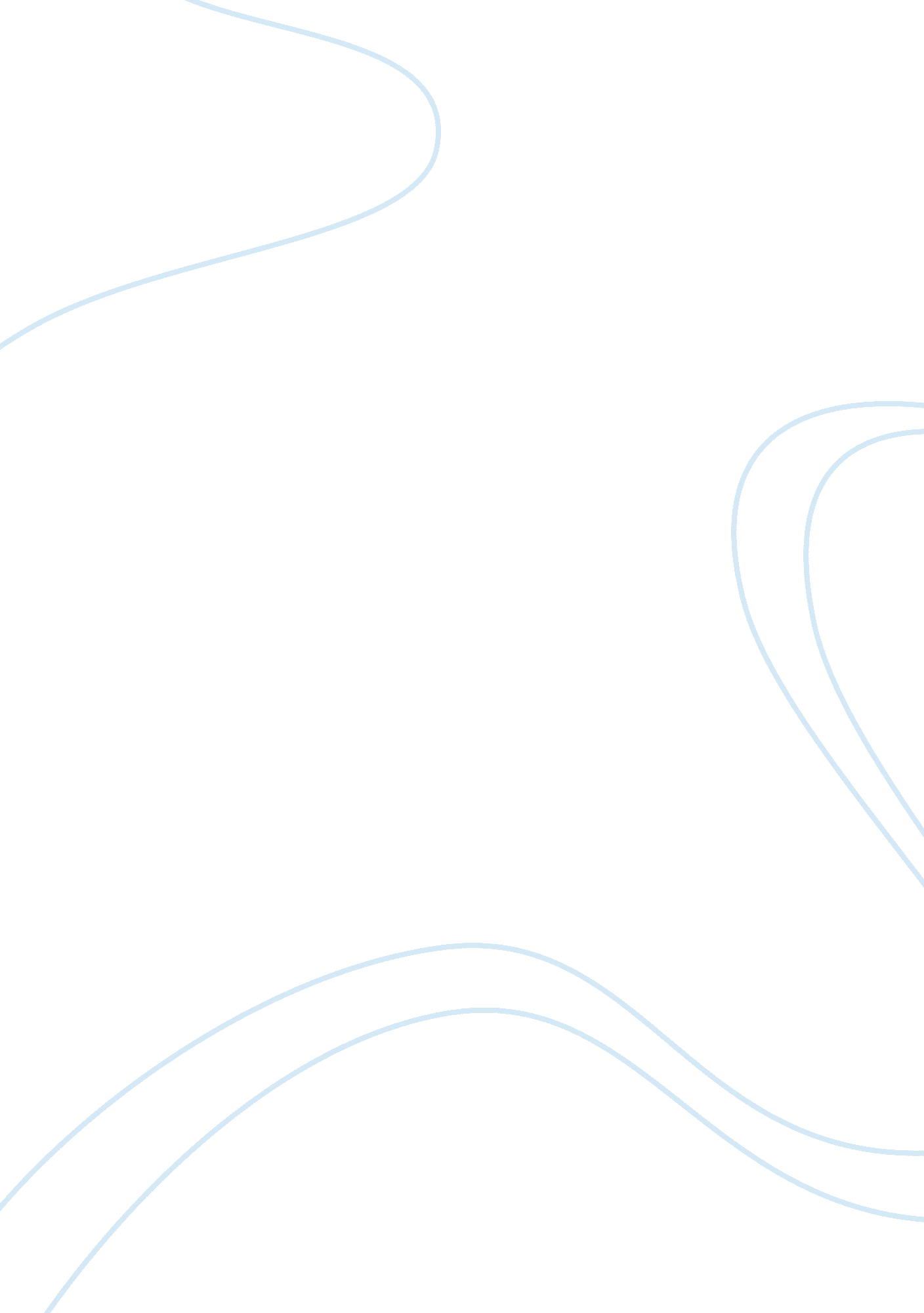 Blood system is an end-to-end solution for notBusiness, Management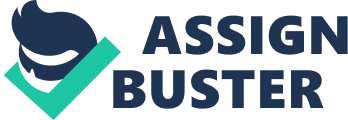 Bloodis a non-replenishable entity, the only source of which are humans and it cannot be generated by manually. Timely availability of quality blood is a crucialrequirement for sustaining the healthcare emergency services. Therefore, maintaining quality of blood and identification of Professional Donors is amajor responsibility of blood banks. NACO (National AIDS Control Organization)and NABH (National Accreditation Board for hospitals and Healthcare Providers)have provided guidelines for ensuring the quality of blood and identifyingProfessional Donors. Moreover, manually monitoring standards and identifyingprofessional donors is a challenging job. In this work, we develop a standardcompliant Blood Bank Management System with a novel rule based enforcingmechanism. The developed system is an end-to-end solution for not only managingbut implementing enforcing strategies and providing decision support to theusers. The proposed Blood Bank Management System It has been reduces the errorsin blood bank and extremely effective in streamlining the workflow of bloodbanks. MUMBAI: In the last five years, over 28 lakh units of blood and itscomponents were discarded by banks across India, exposing serious loopholes inthe nation’s blood banking system. If calculated in litres, the cumulativewastage of 6 per cent translates to over 6 lakh litres a volume enough to fillup 53 water tankers. India faces, on average, a shortfall of 3 millionunits of blood annually. Lack of blood, plasma or platelets often leads tomaternal mortality as well as as deaths in cases of accidents involving severeblood loss. In 2016-17 alone, over 6. 57 lakh units of blood and itsproducts were discarded. due to lack of coordination between blood banksand hospitals. In the same way “ In 2016-17, there is a near 17 per centfall in wastage. Also, hospitals have to keep blood in emergency reserve todeal with mass casualties,” the officer said. 